										С Образец бр. 15До Филолошки факултет „Блаже Конески“- Скопје	БАРАЊЕ за запишување од 36 до 40 ЕКТС кредити 	од _________________________________________________, индекс бр. _________,студент на студиската програма по________________________________________________.Ве молам при уписот на зимскиот/летниот семестар од учебната 20___/20___ година да ми одобрите да запишам дополнителен предмет-и до 40 ЕКТС-кредити, бидејќи имам остварено просечен успех од најмалку 8,5 – односно имам просечен успех од ___________.Со почит,	          									        Студент									_________________Контакт тел.број:_________________	е-пошта:__________________________________Прилог: Индекс и уплатница-и.Остварен просечен успех __________. Потврдува референт во Одделението за студентски прашања ______________Барањето се прифаќа / се одбива	Продекан за настава     проф. д-р _________________	Напомена: Барањето треба да биде таксирано со 50,00 ден. и заверено во студентската архива. 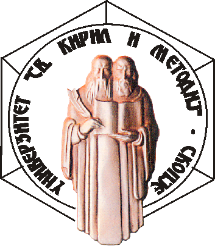 УНИВЕРЗИТЕТ „СВ.КИРИЛ И МЕТОДИЈ“ФИЛОЛОШКИ ФАКУЛТЕТ „БЛАЖЕ КОНЕСКИ“ СКОПЈЕБул. Гоце Делчев 9а, 1000 Скопје, Република Северна МакедонијаДеканат: +389 2 3240 401Број: ________/____  Број: ________/____  Број: ________/____  Датум: ___.___.20___ година С К О П Ј ЕДатум: ___.___.20___ година С К О П Ј ЕДатум: ___.___.20___ година С К О П Ј Е